			«Бабушкин театр» в гостях в детском саду	Члены волонтёрского отряда «Забота», состоящего из членов Вороновской ветеранской организации, совместно с ГУСО «ТЦСОН Вороновского района»  создали «Бабушкин театр», с которым 25 ноября 2022 г. прибыли в гости к воспитанникам детского сада № 4 г.п. Вороново.  Представленный вниманию юных зрителей кукольный спектакль вызвал бурю положительных эмоций и восхищения не только у малышей, но и у взрослых. Ребятишки с удовольствием пробовали себя в роли кукловодов, а на память сфотографировались с членами волонтёрского отряда.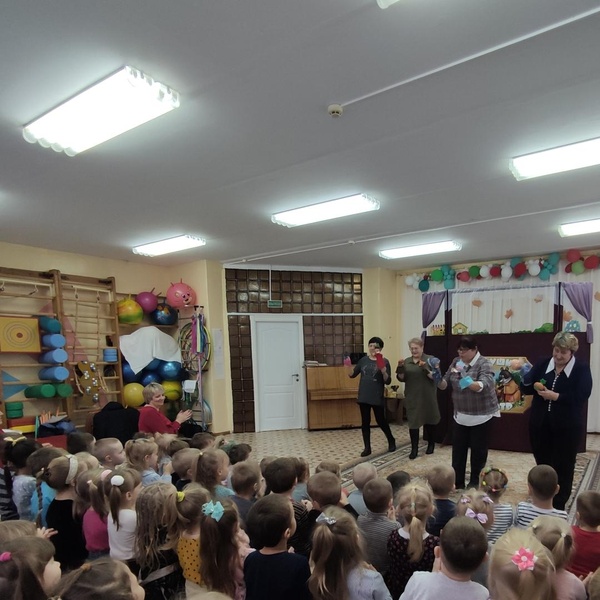 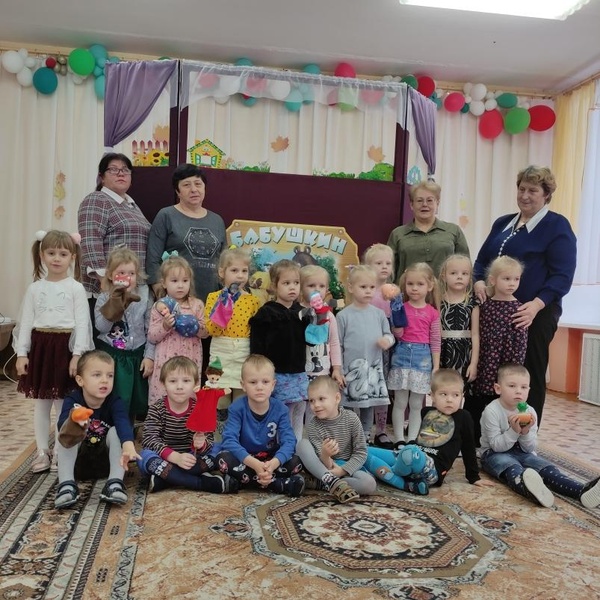 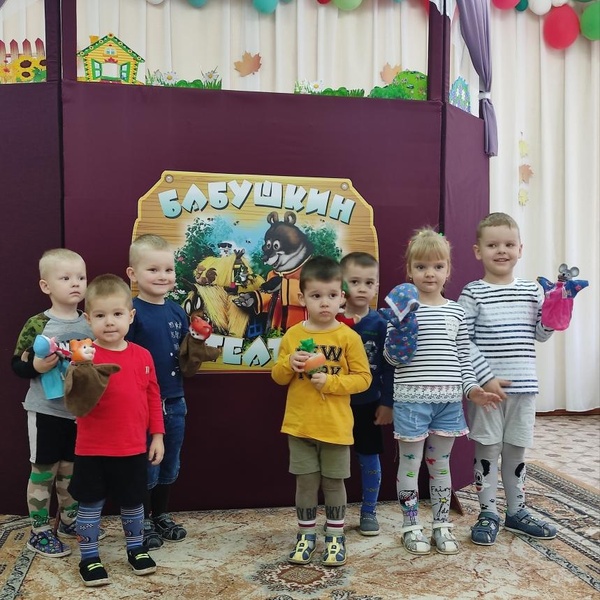 